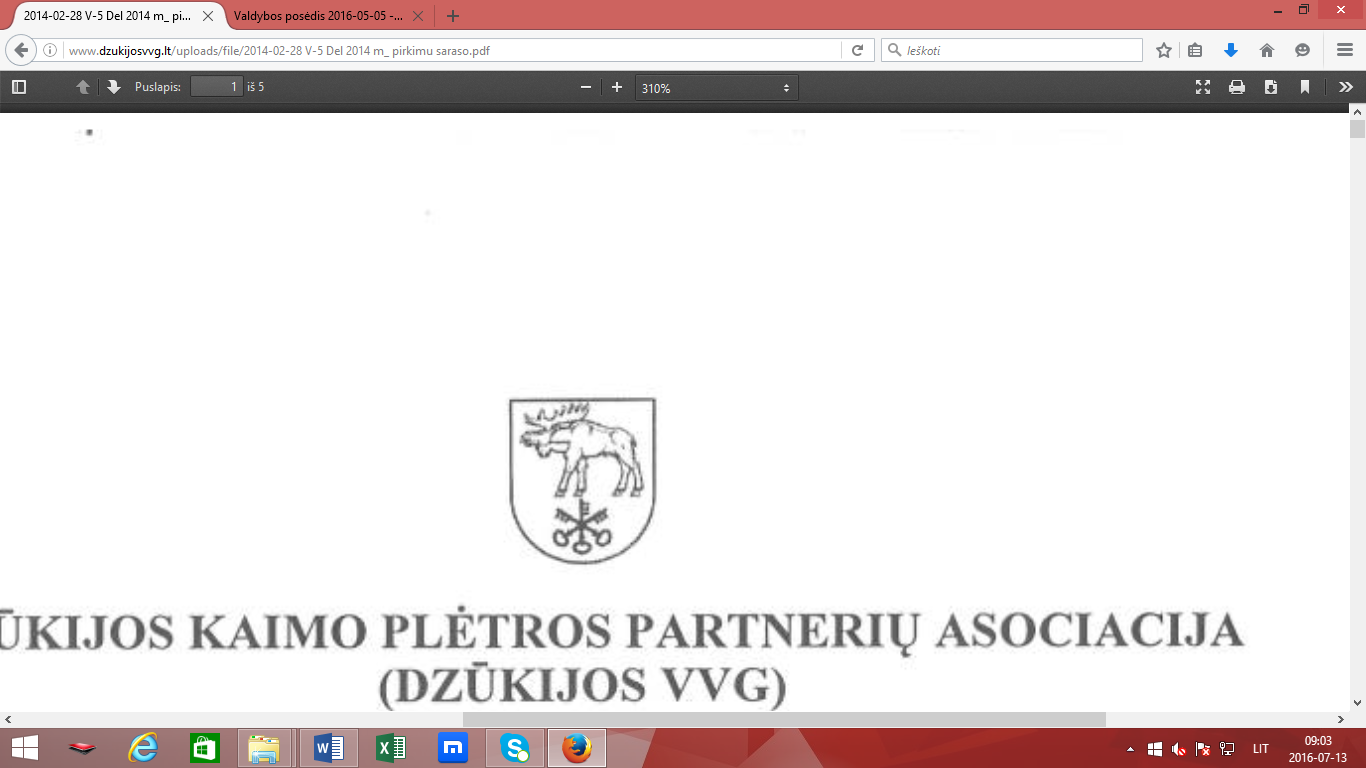 DZŪKIJOS KAIMO PLĖTROS PARTNERIŲ ASOCIACIJA(DZŪKIJOS VVG)VALDYBOS POSĖDŽIODARBOTVARKĖ2016 m. gegužės 11 d. Vilniaus g. 1, Lazdijuose, kviečiamas DZŪKIJOS KAIMO PLĖTROS PARTNERIŲ ASOCIACIJA (DZŪKIJOS VVG) valdybos posėdis.DARBOTVARKĖ:Dėl pritarimo Lazdijų rajono kaimo plėtros strategijos 2016-2023 metams finansiniam planui.Dėl dalyvavimo Respublikiniame Lietuvos kaimo bendruomenių sąskrydyje Karklėje, Klaipėdos r. Dėl dalyvavimo Tarptautinėje bendruomenių šventėje- mugėje.Dėl Lazdijų rajono Seirijų lopšelio- darželio „Žibutė“ įgyvendinto projekto „Lazdijų rajono savivaldybės Seirijų vaikų lopšelio- darželio „Žibutė“ aplinkos tvarkymas“ ( Nr. LEADER- 11 –DZŪKIJA-01-021) turto perdavimo bei įsipareigojimų perleidimo.Dėl Dzūkijos VVG nario mokesčio.